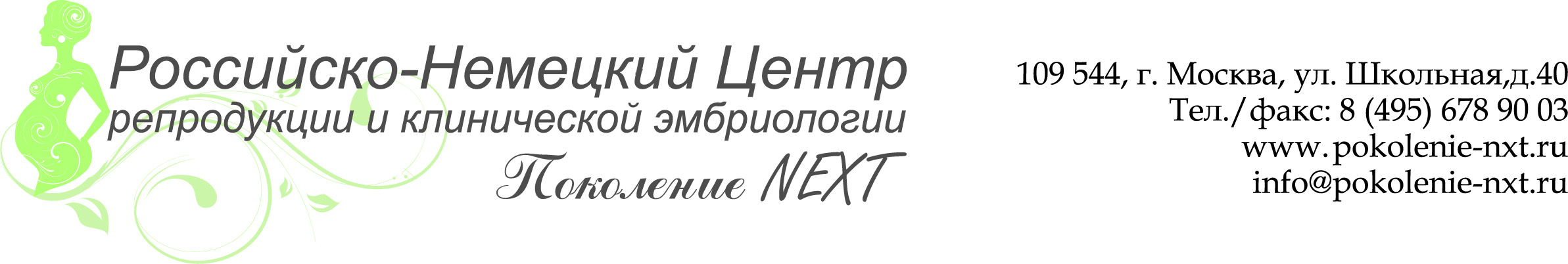 ЗАЯВЛЕНИЕЯ(Мы)__ (ФИО, год рождения) ____________________________________________________________________________________________________________________________________________________________________________________________________________________________________________________________________________________________________________________________________________________________Прошу (просим) выдать эмбриологическую выписку проведенных программ ВРТ в клинике ООО «Поколение НЕКСТ» за период _________________________________________________________________________________________________________________________________________________.Отправить на электронную почту:________________________________@____________________Паспорт_________________________________________________________________________________________________________________Подпись_________________________________________________________________________________________________________________Паспорт_________________________________________________________________________________________________________________Подпись_________________________________________________________________________________________________________________Дата__________________					выписка получена___________________________ дата_______________________________